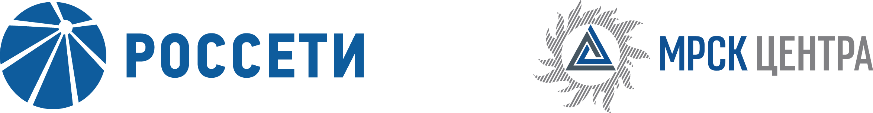 Уведомление №4об изменении условий извещения и конкурсной документации открытого одноэтапного конкурса без предварительного квалификационного отбора на право заключения Договора на поставку элегазовых баковых выключателей 110 кВ для нужд ПАО «МРСК Центра» (филиала «Белгородэнерго»),(опубликовано на официальном сайте Российской Федерации для размещения информации о размещении заказов www.zakupki.gov.ru, копия публикации на электронной торговой площадке ПАО «Россети» www.b2b-mrsk.ru №979421 от 02.03.2018 года, а также на официальном сайте ПАО «МРСК Центра» www.mrsk-1.ru в разделе «Закупки)Организатор конкурса ПАО «МРСК Центра», расположенный по адресу: РФ, 127018, г. Москва, 2-я Ямская ул., д. 4, (контактное лицо: Стоцкая Елена Юрьевна, контактный телефон (4722) 30-41-44), на основании протокола от 19.04.2018 года № 0088-ИА-18-4 вносит изменения в извещение и конкурсную документацию открытого одноэтапного конкурса без предварительного квалификационного отбора на право заключения Договора на поставку элегазовых баковых выключателей 110 кВ для нужд ПАО «МРСК Центра» (филиала «Белгородэнерго»).Внести изменения в текст извещения и конкурсную документацию и изложить в следующей редакции:Цена за единицу продукции: 35 200 580,00 руб. (цена без НДС: 29 831 000,00 руб.)Начальная (максимальная) цена договора: 35 200 580,00 руб. (цена без НДС: 29 831 000,00 руб.)Сроки поставки товаров, проведения работ, оказания услуг:18.06.2018-16.09.2018Банковская гарантия: Размер обеспечения: 2,00 %Дата начала действия гарантии: 08.05.2018 00:00Срок гарантии до: 16.08.2018 23:59Гарантийные случаи:изменение Принципалом заявки в течение срока ее действия после истечения срока окончания подачи заявок;представление Принципалом заведомо ложных сведений или намеренное искажение информации или фальсификации документов, приведенных в составе заявки;отказ Принципала в случае признания Принципала победителем конкурса, подписать протокол о результатах конкурса в порядке, предусмотренном в документации;отказ Принципала в случае признания Принципала победителем конкурса заключить Договор в порядке, установленном настоящей документацией;отказ Принципала в случае признания Принципала Участником, чья Заявка признана наилучшей, заключить Договор в порядке, установленном настоящей Документацией;отказ Принципала в случае признания его единственным Участником, соответствующим требованиям документации о закупке, заключить Договор в порядке, установленном настоящей Документацией;отказ Принципала в случае признания его победителем конкурса, предоставившим наилучшую заявку, либо единственным Участником, признанным соответствующим требованиям документации о закупке, предоставить в течение 10 дней с момента размещения соответствующей информации о подведении итогов документальное подтверждение полномочий на поставку продукции от производителя(ей) продукции по договору, в порядке установленном Конкурсной документацией;непредставления Принципалом банковской гарантии, соответствующей действующим требованиям ПАО «МРСК Центра», для обеспечения предоставляемых авансовых средств по Договору, или надлежащего исполнения условий Договора в срок, предусмотренный Договором, в отношении которого объявлена закупка;без споров и возражений с нашей стороны, не требуя от Бенефициара доказательств или обоснований требования на определенную в настоящей Гарантии сумму.Дата окончания подачи заявок: Вскрытие конвертов с заявками состоится «07» мая 2018 года в 12:00 по московскому времени.Дата и время рассмотрения заявок: 06.06.2018 12:00Дата и время подведения итогов: 06.06.2018 12:00Пункт 3.6.1.1 Конкурсной документации: «…Заявки на ЭТП могут быть поданы до 12 часов 00 минут «07» мая 2018 года …»Пункт 3.4.7.1 Конкурсной документации: «…Начальная (максимальная) цена Договора:По Лоту №1: 29 831 000,00 (двадцать девять миллионов восемьсот тридцать одна тысяча) рублей 00 копеек РФ, без учета НДС; НДС составляет 5 369 580,00 (пять миллионов триста шестьдесят девять тысяч пятьсот восемьдесят) рублей 00 копеек РФ; 35 200 580,00 (тридцать пять миллионов двести тысяч пятьсот восемьдесят) рублей 00 копеек РФ, с учетом НДС…»Пункт 3.13.1 Конкурсной документации: «…Подписание Протокола о результатах конкурса назначается (предварительно) на «06» июня 2018 года. Конкурсная комиссия вправе продлить данный срок в большую сторону. Точное время и место подписания Протокола о результатах конкурса указывается в уведомлении Победителю. Протокол о результатах конкурса должен быть подписан уполномоченными на это представителями Организатора и Победителя…»Примечание:По отношению к исходной редакции извещения и конкурсной документации открытого одноэтапного конкурса без предварительного квалификационного отбора на право заключения Договора на поставку элегазовых баковых выключателей 110 кВ для нужд ПАО «МРСК Центра» (филиала «Белгородэнерго») внесены следующие изменения:изменена начальная (максимальная) цена договора;изменён срок действия банковской гарантии;изменён срок поставки;изменены крайний срок подачи конкурсных заявок, дата рассмотрения предложений и подведения итогов закупки.	В части, не затронутой настоящим уведомлением, Участники руководствуются извещением и конкурсной документацией открытого одноэтапного конкурса без предварительного квалификационного отбора на право заключения Договора на поставку элегазовых баковых выключателей 110 кВ для нужд ПАО «МРСК Центра» (филиала «Белгородэнерго»), (опубликовано на официальном сайте Российской Федерации для размещения информации о размещении заказов www.zakupki.gov.ru, копия публикации на электронной торговой площадке ПАО «Россети» www.b2b-mrsk.ru  №979421 от 02.03.2018 года, а также на официальном сайте ПАО «МРСК Центра» www.mrsk-1.ru в разделе «Закупки).Председатель конкурсной комиссии -заместитель генерального директора по инвестиционной деятельности ПАО «МРСК Центра»	Д.В. Скляров